 Профилактика безнадзорности, правонарушений и преступности в МБУК КДЦ «Гашунский» за 2021г.  	Виртуальная беседа  «Моя ответственность перед законом», направлена на акцентирование внимание подростков на проблемы правонарушений в современном обществе. В ходе данной беседы раскрываются такие понятия, как закон и правонарушение, проступки и преступления, рассматриваются виды уголовной ответственности за различные совершенные деяния. 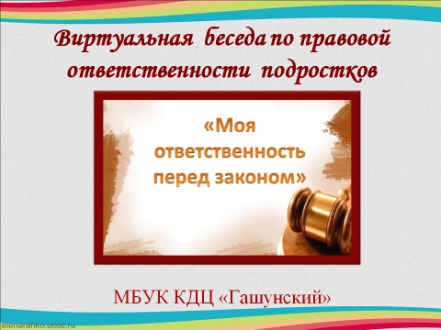 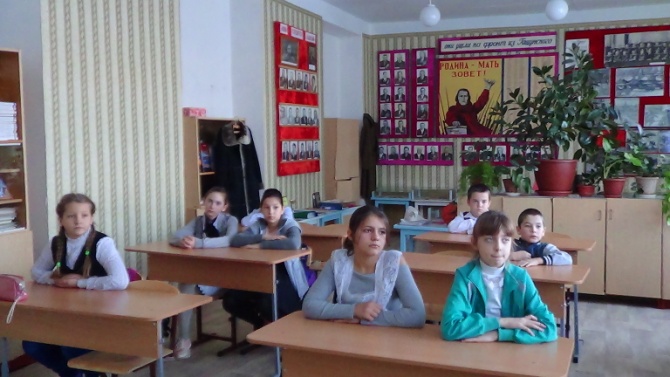 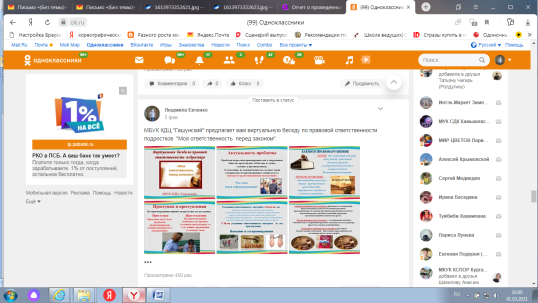 Информационный час по профилактике жестокости, агрессивности, подросткового суицида в детско-подростковой среде «Подростковый суицид: Буллинг – травля в школе». Отношения подростков в рамках современного общества неоднозначны. Буллинг или детская жестокость, привлекает к себе все большее внимание общественности. Данный информационный час позволяет разобраться в причинах, в виде, в типах буллинга. Так же рассказывает о последствиях травли и о мерах наказания за применение буллинга в отношении других.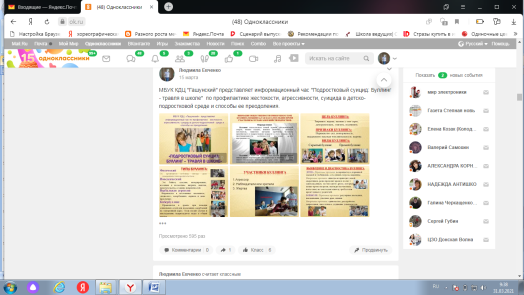 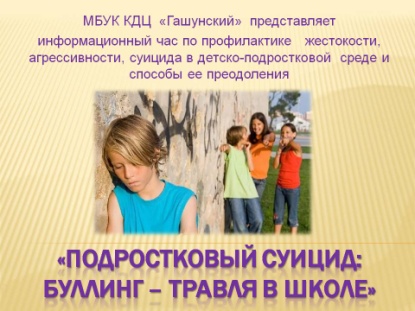 В информационном вестнике «Хулиганство и вандализм - разновидность экстремизма» было рассказано  о видах ответственности, о правилах поведения в общественных местах и о недопущении совершения фактов хулиганства и вандализма.  Подробно  рассказали  о вандализме на транспорте, на автобусных остановках, в общественных местах, но и так же на культурных и социально значимых объектах.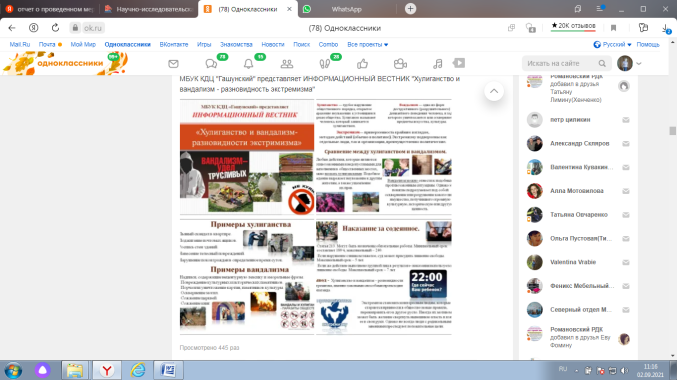 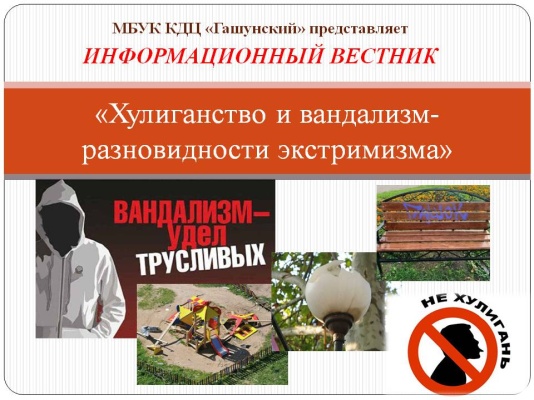 https://ok.ru/profile/519556714148/album/352905696676/912179730340 Многим взрослым трудно понять и принять, что ребенок – равноправный с ними человек, имеющий право на собственные поступки и мнение. Его право, как и право любого человека, нужно уважать и не нарушать. Ребенку  с первых лет жизни нужно донести до его сознания,  образ мира, дружбы, сотрудничество, терпимости, доброты, ответственности за содеянное, закладывая фундамент нового, миролюбивого и сознательного поколения – людей будущего. Специалисты КДЦ  разработали для детей урок правовой грамотности по профилактике правонарушений  и безнадзорности «Нет прав без обязанностей, а обязанностей без прав» который поможет детям  сформировать знания о правах ребёнка в семье, в общества, развить  самоуважение и уважение к другим людям,  понять что  за любые поступки нужно отвечать. 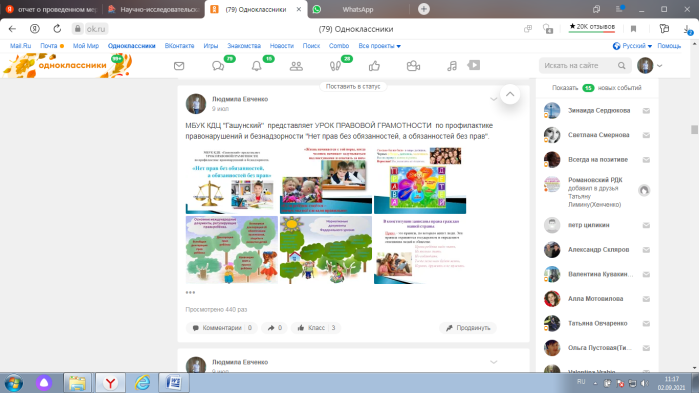 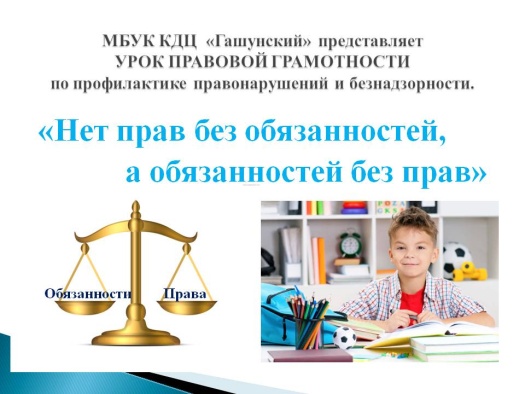 https://ok.ru/profile/519556714148/album/352905696676/912190414244 МБУК КДЦ «Гашунский» на страницах социальных сетей представил для родителей несовершеннолетних  детей  профилактическую беседу «За что ставят на учет в полицию?».  Работники нашли ответы на такие вопросы: куда ставят несовершеннолетних детей за правонарушения, что значит постановка на учет несовершеннолетних, чем грозит постановка на учет, и рекомендации как избежать этого.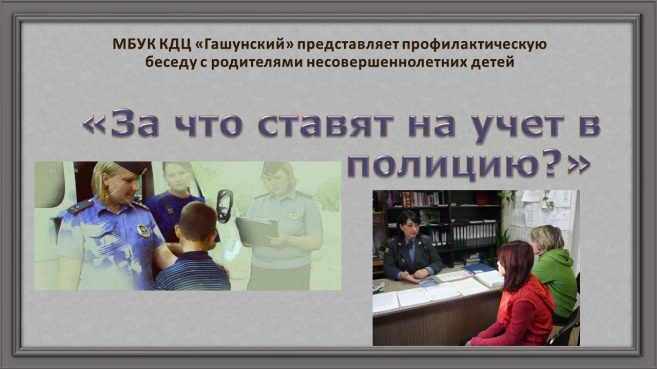 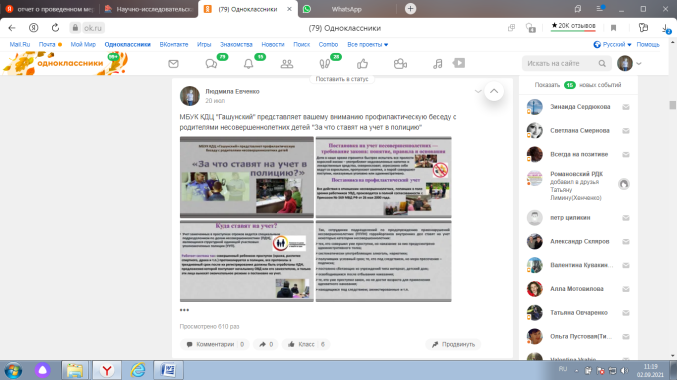 https://ok.ru/profile/519556714148/album/352905696676/912552333220 